 Муниципальное бюджетное общеобразовательное учреждение средняя общеобразовательная  школа  № 52.«ПРИНЯТО»                                                                   «УТВЕРЖДЕНО»На педсовете протокол № 1 от 28.08.2020г.                     Приказ №     от 28.08.2020г.Председатель педсовета                                                        Директор                                             К.В. Якушин                                                                    К.В. ЯкушинРАБОЧАЯ  ПРОГРАММА  ПО МУЗЫКЕ ФГОС ОООна  2020 – 2025 учебные годаПланируемые результаты освоения учебной программы по музыке.Выпускник научится:понимать значение интонации в музыке как носитель образного смысла;анализировать средства музыкальной выразительности: мелодию, ритм, темп, динамику, лад;понимать значимость музыки в творчестве писателей и поэтов;знать жанры вокальной, инструментальной, вокально-инструментальной, камерно-инструментальной, симфонической музыки;знать формы построения музыки (двухчастную, трехчастную, вариации, рондо);определять характер музыкальных образов (лирических, драматических, героических, романтических, эпических);выявлять общее и особенное при сравнении музыкальных произведений на основе полученных знаний об интонационной природе музыки;передавать свои музыкальные впечатления в устной или письменной форме;распознавать художественные направления, стили и жанры классической и современной музыки;определять основные признаки исторических эпох, стилевых направлений в русской музыке;выявлять общее и особенное при сравнении музыкальных произведений на основе полученных знаний о стилевых направлениях;определять основные признаки исторических эпох, стилевых направлений и национальных школ в западноевропейской музыке;обосновывать собственные предпочтения, касающиеся музыкальных произведений различных стилей и жанров;творчески интерпретировать содержание музыкальных произведений;понимать взаимодействие музыки и литературы на основе осознания специфики языка каждого из них;находить ассоциативные связи между художественными образами музыки и литературы;понимать значимость музыки в творчестве писателей и поэтов;владеть навыками вокально-хорового музицирования;владеть музыкальными терминами в пределах изучаемой темы;участвовать в коллективной исполнительской деятельности;размышлять о знакомом музыкальном произведении, высказывать суждения об основной идее, о средствах и формах ее воплощения;передавать свои музыкальные впечатления в устной форме;узнавать на слух изученные произведения русской и зарубежной классики, образцы народного музыкального творчества, произведения современных композиторов;находить ассоциативные связи между музыкой и изобразительным искусством;понимать взаимодействие музыки и живописи;находить жанровые параллели между музыкой и другими видами искусств;сравнивать интонации музыкального, живописного и литературного произведений;творчески интерпретировать содержание музыкального произведения в пении;анализировать различные трактовки одного и того же произведения, аргументируя исполнительскую интерпретацию замысла композитора;выявлять особенности взаимодействия музыки с другими видами искусства;проявлять творческую инициативу, участвуя в музыкально-эстетической деятельности;понимать значение музыки в жизни каждого человека и человеческого общества в целом;эмоционально проживать исторические события и судьбы защитников Отечества, воплощаемые в музыкальных произведениях;определять характерные особенности музыкального языка;эмоционально-образно воспринимать и характеризовать музыкальные произведения;понимать жизненно-образное содержание музыкальных произведений разных жанров;различать и характеризовать приемы взаимодействия и развития образов музыкальных произведений;определять многообразие музыкальных образов и способов их развития;проводить интонационно-образный анализ музыкального произведения;понимать основной принцип развития и построения музыки – сходство и различие;анализировать взаимосвязь жизненного содержания музыки и музыкальных образов;приводить примеры известных музыкальных исполнителей и исполнительских коллективов;определять тембры музыкальных инструментов;анализировать единство жизненного содержания и художественной формы в различных музыкальных образах;понимать взаимосвязь профессиональной композиторской музыки и народного музыкального творчества;анализировать произведения выдающихся композиторов прошлого и современности;называть основные жанры светской музыки: соната, симфония, концерт, опера, балет;понимать стилевые черты русской классической музыкальной школы;понимать значение устного народного музыкального творчества в развитии общей культуры народа;определять основные жанры русской народной музыки: былины, лирические песни, частушки, разновидности обрядовых песен;понимать специфику перевоплощения народной музыки в произведениях композиторов;называть имена и определять на слух произведения всемирно известных отечественных и зарубежных композиторов академического направления XX века;слышать переинтонирование классической музыки в современных обработках;определять характерные признаки современной популярной музыки;называть стили рок музыки и ее отдельных направлений: рок-оперы, рок-н-ролла и др.;анализировать творчество исполнителей авторской песни;применять современные информационно-коммуникационные технологии для записи и воспроизведения музыки;называть и определять на слух певческие голоса: мужские (тенор, баритон, бас) и женские (сопрано, меццо-сопрано, альт);применять навыки вокально-хоровой работы, петь с музыкальным сопровождением и без сопровождения (acappella);определять разновидности хоровых коллективов по стилю (манере) исполнения: народные, академические;называть и определять звучание музыкальных инструментов: духовых, струнных, ударных, современных электронных;определять виды оркестров: симфонического, духового, камерного, оркестра народных инструментов, эстрадно-джазового оркестра;называть современных выдающихся отечественных и зарубежных исполнителей и исполнительские коллективы;понимать специфику музыки как вида искусства;осознавать значение музыки в художественной культуре;понимать возможности музыкального искусства в отражении «вечных» тем жизни;узнавать характерные черты и образцы творчества крупнейших русских и зарубежных композиторов;называть имена выдающихся композиторов и музыкантов-исполнителей;распознавать на слух мелодии изученных произведений;размышлять о знакомом музыкальном произведении, высказывая суждения об основной идее, средствах ее воплощения, интонационных особенностях, жанре, исполнителях;выявлять особенности интерпретации одной и той же художественной идеи, сюжета в творчестве различных композиторов;использовать различные формы индивидуального и группового музицирования;использовать знания о музыке и музыкантах, полученные на занятиях, при составлении домашней фонотеки, видеотеки;распознавать стили классической и современной музыки, особенности музыкального языка и музыкальной драматургии;использовать приобретенные знания и умения в практической деятельности и повседневной жизни.Выпускник получит возможность научиться:знать формы построения музыки (сонатно-симфонический цикл, сюита);понимать истоки и интонационное своеобразие, характерные черты и признаки, традиций, обрядов музыкального фольклора разных стран мира;понимать особенности языка западноевропейской музыки на примере мадригала, мотета, кантаты, прелюдии, фуги, мессы, реквиема;понимать особенности языка отечественной духовной и светской музыкальной культуры на примере канта, хорового концерта;определять специфику духовной музыки в эпоху Средневековья;распознавать мелодику знаменного распева – основы древнерусской церковной музыки;различать формы построения музыки (сонатно-симфонический цикл, сюита), понимать их возможности в воплощении и развитии музыкальных образов;исполнять свою партию в хоре в простейших двухголосных произведениях, в том числе с ориентацией на нотную запись;активно использовать язык музыки для освоения содержания различных учебных предметов (литературы, окружающего мира, технологии и др.);различать и передавать в художественно-творческой деятельности характер, эмоциональное состояние и свое отношение к природе, человеку, обществу; выделять признаки для установления стилевых связей в процессе изучения музыкального искусства;определять типы художественного общения (хоровое, соревновательное, сказительное);использовать в учебных целях информацию музыкального искусства.Основное содержание учебного предмета на уровне основного общего образования.    Цель реализации программы учебного предмета «Музыка»– воспитание художественной культуры как части всей духовной культуры обучающихся на основе специфических методов эстетического познания (восприятие искусства, постижение мира через переживание, художественное обобщение, содержательный анализ произведений, моделирование художественно-творческого процесса), развитие творческих способностей школьника в процессе формирования его музыкальной культуры как неотъемлемой части всей его духовной культуры.Изучение предмета «Музыка» в части формирования у обучающихся научного мировоззрения, освоения общенаучных методов (наблюдение, измерение, эксперимент, моделирование), освоения практического применения научных знаний основано на межпредметных связях с предметами: «Литература», «Изобразительное искусство», «История», «География» и др.Программа содержит перечень музыкальных произведений по выбору образовательной организации для использования в обеспечении достижения образовательных результатов.Музыка как вид искусства.Интонация как носитель образного смысла. Многообразие интонационно-образных построений. Средства музыкальной выразительности в создании музыкального образа и характера музыки. Разнообразие вокальной, инструментальной, вокально-инструментальной, камерно-инструментальной, симфонической и театральной музыки. Различные формы построения музыки (двухчастная и трехчастная, вариации, рондо, сонатно-симфонический цикл, сюита), их возможности в воплощении и развитии музыкальных образов. Круг музыкальных образов (лирические, драматические, героические, романтические, эпические и др.), их взаимосвязь и развитие. Многообразие связей музыки с литературой. Взаимодействие музыки и литературы в музыкальном театре. Программная музыка. Что роднит музыку с изобразительным искусством. Портрет в музыке и изобразительном искусстве. Картины природы в музыке и в изобразительном искусстве. Многообразие связей музыки со скульптурой, архитектурой.Народное музыкальное творчество.Устное народное музыкальное творчество в развитии общей культуры народа. Характерные черты русской народной музыки. Основные жанры русской народной вокальной музыки. Различные исполнительские типы художественного общения (хоровое, соревновательное, сказительное). Музыкальный фольклор народов России. Истоки и интонационное своеобразие, музыкального фольклора разных стран мира. Знакомство с музыкальной культурой, народным музыкальным творчеством своего региона.Русская музыка от эпохи средневековья до рубежа XIX-ХХ веков.Древнерусская духовная музыка. Знаменный распев как основа древнерусской храмовой музыки. Основные жанры профессиональной музыки эпохи Просвещения: кант, хоровой концерт, литургия. Формирование русской классической музыкальной школы (М.И. Глинка). Обращение композиторов к народным истокам профессиональной музыки. Романтизм в русской музыке. Стилевые особенности в творчестве русских композиторов (М.И. Глинка, М.П. Мусоргский, А.П. Бородин, Н.А. Римский-Корсаков, П.И. Чайковский, С.В. Рахманинов).Зарубежная музыка от эпохи средневековья до рубежа XIХ-XХ веков.Средневековая духовная музыка: григорианский хорал. Жанры зарубежной духовной и светской музыки эпохи Возрождения и Барокко (мадригал, мотет, фуга, месса, реквием, шансон) Отечественная духовная и светская музыкальная культура (кант, хоровой концерт). И.С. Бах. Венская классическая школа (И. Гайдн, В. Моцарт, Л. Бетховен). Творчество композиторов-романтиков Ф. Шопен, Ф. Лист, Р. Шуман, ФШуберт, Э. Григ). Оперный жанр в творчестве композиторов XIX века (Ж. Бизе, Дж. Верди). Основные жанры светской музыки (соната, симфония, камерно-инструментальная и вокальная музыка, опера, балет). Развитие жанров светской музыки (камерно-инструментальная и вокальная музыка, концерт, симфония, опера, балет). Роль фольклора в становлении профессионального музыкального творчества. Духовная музыка русских композиторов. Традиции русской музыкальной классики, стилевые черты русской классической музыкальной школы.Русская и зарубежная музыкальная культура XX века.Знакомство с творчеством всемирно известных отечественных композиторов (И.Ф. Стравинский, С.С. Прокофьев, Д.Д. Шостакович, Г.В. Свиридов, Р. Щедрин, А.И. Хачатурян, А.Г. Шнитке) и зарубежных композиторов ХХ столетия (К. Дебюсси, К. Орф, М. Равель, Б. Бриттен, А. Шенберг). Многообразие стилей в отечественной и зарубежной музыке ХХ века (импрессионизм). Джаз: спиричуэл, блюз, симфоджаз – наиболее яркие композиторы и исполнители. Отечественные композиторы-песенники ХХ столетия. Обобщенное представление о современной музыке, ее разнообразии и характерных признаках. Авторская песня: прошлое и настоящее. Рок-музыка и ее отдельные направления (рок-опера, рок-н-ролл.). Мюзикл. Электронная музыка. Применение современных информационно-коммуникационных технологий для записи и воспроизведения музыки.Современная музыкальная жизнь.Панорама современной музыкальной жизни в России и за рубежом: концерты, конкурс и фестивали (современной и классической музыки).Наследие выдающихся отечественных (Ф.И. Шаляпин, Д.Ф. Ойстрах, А.В. Свешников) и зарубежных исполнителей(Э. Карузо, М. Каллас) классической музыки.. Современные выдающиеся исполнители и музыкальные коллективы. Всемирные центры музыкальной культуры и музыкального образования. Классическая музыка в современных обработках.Значение музыки в жизни человека.Стиль как отражение мироощущения композитора. Музыка и ее влияние на человека, его чувства и мысли, характер и деятельность, отношение к жизни. Преобразующая сила музыки как вида искусства. Вечные проблемы жизни в творчестве композиторов. Своеобразие видения картины мира в национальных музыкальных культурах Востока и Запада.Перечень музыкальных произведений по выбору образовательной организации для использования в обеспечении образовательных результатов.Ч. Айвз. «Космический пейзаж».Г. Аллегри. «Мизерере» («Помилуй»).Американский народный блюз «Роллем Пит» и «Город Нью-Йорк» (обр. Дж. Сильвермена, перевод С. Болотина).Э. Артемьев «Мозаика».И. Бах. Маленькая прелюдия для органа соль минор (обр. для ф-но.Д.Б. Кабалевского). Токката и фуга ре минор для органа. Органная фуга соль минор. Органная фуга ля минор.Прелюдия до мажор (ХТК, том Ι). Фуга ре диез минор (ХТК, том Ι). Итальянский концерт. Прелюдия № 8 ми минор («12 маленьких прелюдий для начинающих»). Высокая месса си минор (хор «Kirie» (№ 1), хор «Gloria» (№ 4), ария альта «Agnus Dei» (№ 23), хор «Sanctus»). Оратория «Страсти по Матфею» (ария альта № 47).Сюита № 2 (7 часть «Шутка»). И.С. Бах – Ф. Бузони. Чакона из Партиты № 2 для скрипки соло.И. Бах-Ш. Гуно «Ave Maria»Ф. Бахор. «Мараканда».М. Березовский. Хоровой концерт «Не отвержи мене во время старости».Л. Бернстайн.Мюзикл «Вестсайдская история» (песня Тони «Мария!», песня и танец девушек «Америка», дуэт Тони и Марии, сцена драки).Л. Бетховен. Симфония № 5. Соната № 7 (экспозиция Ι части). Соната № 8 («Патетическая»). Соната № 14 («Лунная»). Соната № 20 (ΙΙ часть, менуэт). Соната № 23 («Аппассионата»). Рондо-каприччио «Ярость по поводу утерянного гроша». Экосез ми бемоль мажор. Концерт № 4 для ф-но с орк.(фрагмент ΙΙ части). Музыка к трагедии И.В. Гете «Эгмонт» (Увертюра. Песня Клерхен). Шотландская песня «Верный Джонни».Ж. Бизе. Опера «Кармен» (фрагменты: Увертюра, Хабанера из I д., Сцена гадания).Ж. Бизе-Р. Щедрин. Балет «Кармен-сюита» (Вступление (№1). Танец (№2) Развод караула (№4). Выход Кармен и Хабанера (№5). Вторая интермеццо (№7). Болеро (№8). Тореро (№9). Тореро и Кармен (№10). Адажио (№11). Гадание (№12). Финал (№13). «Блюз Западной окраины».А.П. Бородин. Квартет №2 (Ноктюрн-III ч.). Симфония № 2 «Богатырская» (экспозиция Ι ч.). Опера «Князь Игорь» (Хор из пролога «Солнцу красному слава!», Ария Князя Игоря из II д., Половецкая пляска с хором из II д., Плач Ярославны из IV д.).Д. Бортнянский. Херувимская песня № 7. «Слава Отцу и Сыну и Святому Духу».Ж. Брель. Вальс.Дж. Верди. Опера «Риголетто» (Песенка Герцога, Финал).А. Вивальди. Цикл концертов для скрипки соло, струнного квинтета, органа и чембало «Времена года» («Весна», «Зима»).Э. Вила-Лобос. «Бразильская бахиана» № 5 (ария для сопрано и виолончелей).А. Варламов. «Горные вершины» (сл. М.Ю. Лермонтова). «Красный сарафан» (сл. Г. Цыганова).В. Гаврилин «Перезвоны». По прочтении В. Шукшина (симфония-действо для солистов, хора, гобоя и ударных): «Весело на душе» (№1), «Смерть разбойника» (№ 2), «Ерунда» (№4), «Ти-ри-ри» (№8), «Вечерняя музыка» (№ 10), «Молитва» (№ 17). Вокальный цикл «Времена года» (Весна, Осень).Й. Гайдн. Симфония № 103 («С тремоло литавр»). Первая часть. Четвертная часть. Г. Гендель. Пассакалья из сюиты соль минор. Хор «Аллилуйя» (№44) из оратории «Мессия».Дж. Гершвин. Опера «Порги и Бесс» (Колыбельная Клары из I д., Песня. Порги из II д., Дуэт Порги и Бесс из II д., Песенка Спортинг Лайфа из II д.). Концерт для ф-но с оркестром (Ι часть). Рапсодия в блюзовых тонах. «Любимый мой» (сл. А. Гершвина, русский текст Т. Сикорской).М.И. Глинка. Опера «Иван Сусанин» (Рондо Антониды из I д., хор «Разгулялися, разливалися», романс Антониды, Польский, Краковяк, Мазуркаиз II д., Песня Вани из III д., Хор поляков из IV д., Ария Сусанина из IV д., хор «Славься!»). Опера «Руслан и Людмила» (Увертюра, Сцена Наины и Фарлафа, Персидский хор, заключительный хор «Слава великим богам!»). «Вальс-фантазия». «Я помню чудное мгновенье» (ст. А. Пушкина). «Патриотическая песня» (сл. А. Машистова). «Жаворонок» (ст. Н. Кукольника).М. Глинка-М. Балакирев. «Жаворонок» (фортепианная пьеса).К. Глюк. Опера «Орфей и Эвридика» (хор «Струн золотых напев», Мелодия, хор фурий).Э. Григ. Музыка к драме Г. Ибсена «Пер Гюнт» (Песня Сольвейг, «Смерть Озе»). Соната для виолончели и фортепиано» (Ι часть).А. Гурилев. «Домик-крошечка» (сл. С. Любецкого). «Вьется ласточка сизокрылая» (сл. Н. Грекова). «Колокольчик» (сл. И. Макарова).К. Дебюсси. «Празднества». «Бергамасская сюита» («Лунный свет»). Фортепианная сюита «Детский уголок» («Кукольный кэк-вок»).Б. Дварионас. «Деревянная лошадка».И. Дунаевский. Марш из к/ф «Веселые ребята» (сл. В. Лебедева-Кумача). Оперетта «Белая акация» (Вальс, Песня об Одессе, Выход Ларисы и семи кавалеров»).А. Журбин. Рок-опера «Орфей и Эвридика» (Песня Орфея, Баллада Фортуны, Баллада Харона, Ария Орфея «Потерял я Эвридику, Маятник).Знаменный распев.Д. Кабалевский. Опера «Кола Брюньон» (Увертюра, Монолог Кола). Концерт № 3 для ф-но с оркестром (Финал). «Реквием» на стихи Р. Рождественского («Наши дети», «Помните!»). «Школьные годы».В. Калинников. Симфония № 1 (соль минор, I часть).К. Караев. Балет «Тропою грома» (Танец черных).Д. Каччини. «AveMaria».В. Кикта. Фрески Софии Киевской (концертная симфония для арфы с оркестром): Орнамент (№ 1), Орнамент 2 (№3), Групповой портрет дочерей Ярослава Мудрого (№ 4), Борьба ряженых (№6), Музыкант (№ 7), Скоморохи (№8). «Мой край тополиный» (сл. И. Векшегоновой).В. Лаурушас. «В путь».Ф. Лист. Венгерская рапсодия № 2. Этюд Паганини (№6).И. Лученок. «Хатынь» (ст. Г. Петренко).А. Лядов. Кикимора (народное сказание для оркестра).Ф. Лэй. «История любви».Мадригалы эпохи Возрождения.Р. де Лиль. «Марсельеза».А. Марчелло. Концерт для гобоя с оркестромре минор (II часть, Адажио).М. Матвеев. «Матушка, матушка, что во поле пыльно».Д. Мийо. «Бразилейра».И. Морозов. Балет «Айболит»( фрагменты: Полечка, Морское плавание, Галоп)В.А. Моцарт. Фантазия для фортепиано до минор.Фантазия для фортепиано ре минор. Соната до мажор. (эксп. Ι ч.). «Маленькая ночная серенада» (Рондо).Симфония № 40. Симфония № 41 (фрагмент ΙΙ ч.). Реквием («Diesire», «Lacrimoza»). Соната № 11 (I, II, III ч.). Хор из оперы «Волшебная флейта» «Откуда приятный и нежный тот звон». «Ave,verum».М. Мусоргский. Опера «Борис Годунов» (Вступление, Песня Варлаама, Сцена смерти Бориса, сцена под Кромами).Опера «Хованщина» (Вступление, Пляска персидок).Н. Мясковский. Симфония № 6 (экспозиция финала).Негритянский спиричуэл.М. Огиньский. Полонез ре минор («Прощание с Родиной»).К. Орф. «Кармина Бурана». (Мирские песнопения. Сценическая кантата для певцов, хора и оркестра: № 1, 2,5, 8, 20, 21).Дж. Перголези «Stabatmater» (№1, 13).С. Прокофьев. Опера «Война и мир» (Ария Кутузова, Вальс). Соната № 2 (Ι ч.). Симфония № 1 («Классическая»): Ι ч., ΙΙ ч., III ч. Гавот, IV ч. Финал. Балет «Ромео и Джульетта» (Улица просыпается. Танец рыцарей. Патер Лоренцо). Кантата «Александр Невский» (Ледовое побоище). Фортепианные миниатюры «Мимолетности»(№1,7,10).М. Равель. «Болеро».С. Рахманинов. Концерт № 2 для ф-но с оркестром (Ι часть). Концерт № 3 для ф-но с оркестром (мелодия Ι части). « Вокализ». «Весенние воды» (сл. Ф. Тютчева). «Островок» (сл. К. Бальмонта (из Шелли). «Сирень» (сл. Е. Бекетовой). Прелюдии (до диез минор, соль минор, соль диез минор). Сюита для двух фортепиано (Слезы (№3), Светлый праздник (№4). «Всенощное бдение»: «Приидите, поклонимся» (№1), «Ныне отпущаеши» (№2), «Богородице Дево, радуйся» (№ 6).Н. Римский-Корсаков. Опера «Садко» (Колыбельная Волховы, хороводная песня Садко «Заиграйте, мои гусельки», Сцена появления лебедей, Песня Варяжского гостя, Песня Индийского гостя, Песня Веденецкого гостя). Опера «Золотой петушок» («Шествие»). Опера «Снегурочка» (пролог – Сцена Снегурочки с Морозом и Весной, ария Снегурочки «С подружками по ягоды ходить», Третья песня Леля (ΙΙΙ д.), сцена таяния Снегурочки «Люблю и таю». Опера «Сказка о царе Салтане» («Полет шмеля»). Опера «Сказание о невидимом граде Китеже и деве Февронии» (симфоническая картина «Сеча при Керженце»).Симфоническая сюита «Шехеразада» (I часть). А. Рубинштейн. «Горные вершины» (ст. М.Ю. Лермонтова).Ян Сибелиус. Музыка к пьесе А. Ярнефельта «Куолема» («Грустный вальс»).П. Сигер «Песня о молоте». «Все преодолеем».Г. Свиридов. Кантата «Памяти С. Есенина» ( ΙΙ ч. «Поет зима, аукает»).Увертюра к к/ф «Время, вперед». «Музыкальные иллюстрации к повести А.С. Пушкина «Метель» («Тройка», «Вальс», «Весна и осень», «Романс», «Пастораль», «Военный марш», «Венчание»). Музыка к драме А. Толстого «Царь Федор Иоанович» («Любовь святая»).А. Скрябин. Этюд № 12 (ре диез минор). Прелюдия № 4 (ми бемоль минор).И. Стравинский. Балет «Петрушка» (Первая картина: темы гулянья, Балаганный дед, Танцовщица, Шарманщик играет на трубе, Фокусник играет на флейте, Танец оживших кукол).) Сюита № 2 для оркестра. М. Теодоракис «На побережье тайном». «Я – фронт».Б. Тищенко. Балет «Ярославна» (Плач Ярославны из ΙΙΙ действия, Молитва из ΙΙΙ действия).Э. Уэббер. Рок-опера «Иисус Христос-суперзвезда» (Небом головы полны № 1, Колыбельная Магдалины «Все хорошо» № 5, Осанна! (№8), Сон Пилата (№ 9), Не знаю, как любить его (№ 12), Тайная вечеря (№ 14). Мюзикл «Кошки», либретто по Т. Элиоту (I д. №1, №7, №11; II д. № 5, № 7, № 9).А. Хачатурян. Балет «Гаянэ» (Танец с саблями, Колыбельная).Концерт для скрипки с орк.( I ч., II ч., Ι ΙΙ ч.). Музыка к драме М.Ю. Лермонтова «Маскарад»(Галоп. Вальс)К. Хачатурян. Балет «Чиполлино» (фрагменты).Т. Хренников. Сюита из балета «Любовью за любовь» (Увертюра. Общее адажио. Сцена заговора. Общий танец. Дуэт Беатриче и Бенедикта. Гимн любви). П.И. Чайковский. Вступление к опере «Евгений Онегин». Симфония № 4 (ΙΙΙ ч.). Симфония № 5 (I ч., III ч. Вальс, IV ч. Финал). Симфония № 6. Концерт № 1 для ф-но с оркестром (ΙΙ ч., ΙΙΙ ч.). Увертюра-фантазия «Ромео и Джульетта». Торжественная увертюра «1812 год». Сюита № 4 «Моцартиана». Фортепианный цикл «Времена года» («На тройке»). Ноктюрн до-диез минор. «Всенощное бдение» («Богородице Дево, радуйся» № 8).«Я ли в поле да не травушка была» (ст. И. Сурикова). «Легенда» (сл. А. Плещеева). «Покаянная молитва о Руси».П. Чесноков. «Да исправится молитва моя».М. Чюрленис. Прелюдия ре минор. Прелюдия ми минор. Прелюдия ля минор. Симфоническая поэма «Море».А. Шнитке. Кончерто гроссо. Сюита в старинном стиле для скрипки и ф-но. Ревизская сказка (сюита из музыки к одноименному спектаклю на Таганке): Увертюра (№1), Детство Чичикова (№2), Шинель (№ 4),Чиновники (№5).Ф.Ф. Шопен. Вальс № 6 (ре бемоль мажор). Вальс № 7 (до диез минор), вальс № 10 (си минор). Мазурка № 1. Мазурка № 47. Мазурка № 48. Полонез (ля мажор). Ноктюрн фа минор. Этюд № 12 (до минор). Полонез (ля мажор).Д. Шостакович. Симфония № 7 «Ленинградская». «Праздничная увертюра».И. Штраус. «Полька-пиццикато». Вальс из оперетты «Летучая мышь». Ф. Шуберт. Симфония № 8 («Неоконченная»). Вокальный цикл «Прекрасная мельничиха» (ст. В. Мюллера, «В путь»). «Лесной царь» (ст. И.В. Гете). «Шарманщик» (ст. В Мюллера»). «Серенада» (сл. Л. Рельштаба, перевод Н. Огарева). «AveMaria» (сл. В. Скотта).Р.К. Щедрин. Опера «Не только любовь». (Песня и частушки Варвары).Д. Эллингтон. «Караван».А. Эшпай. «Венгерские напевы».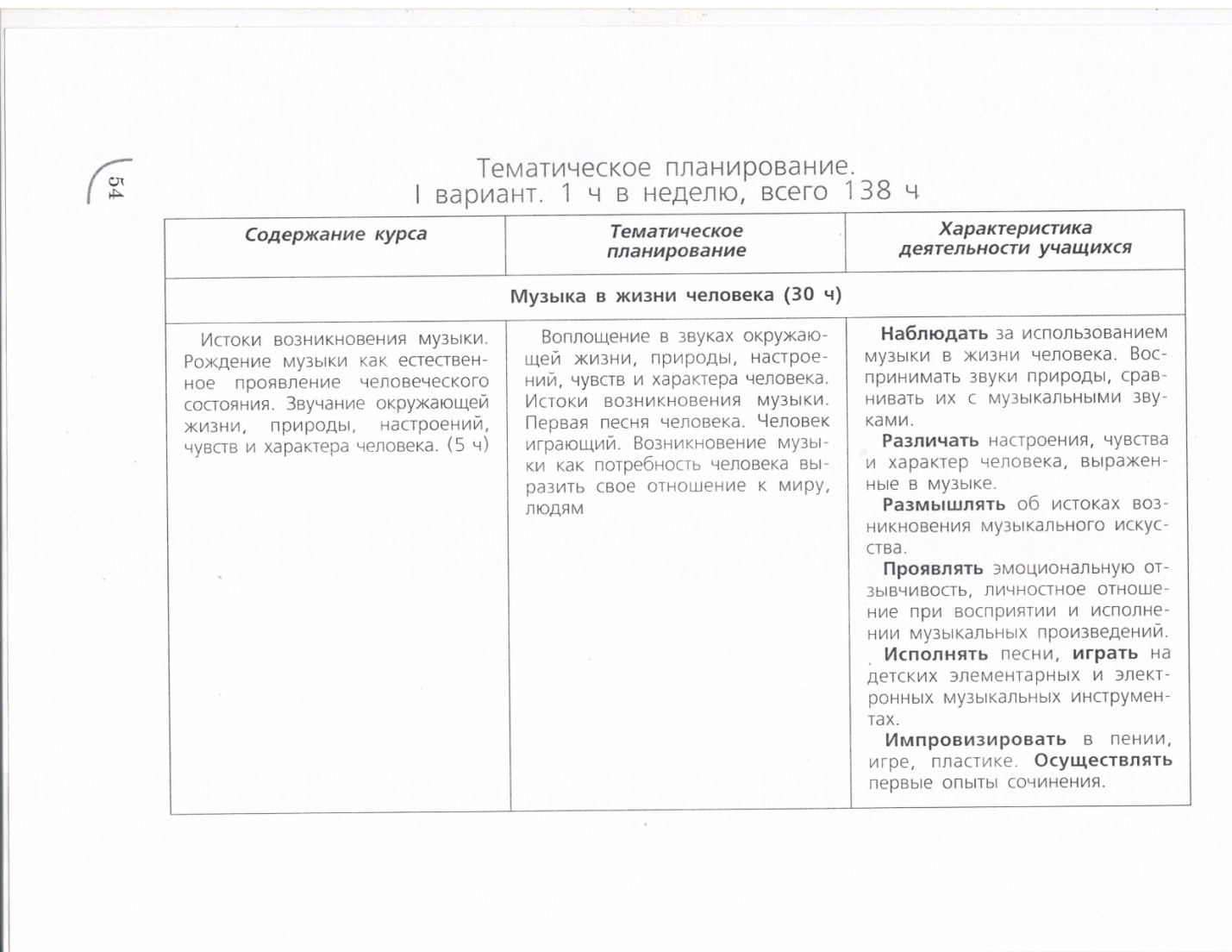 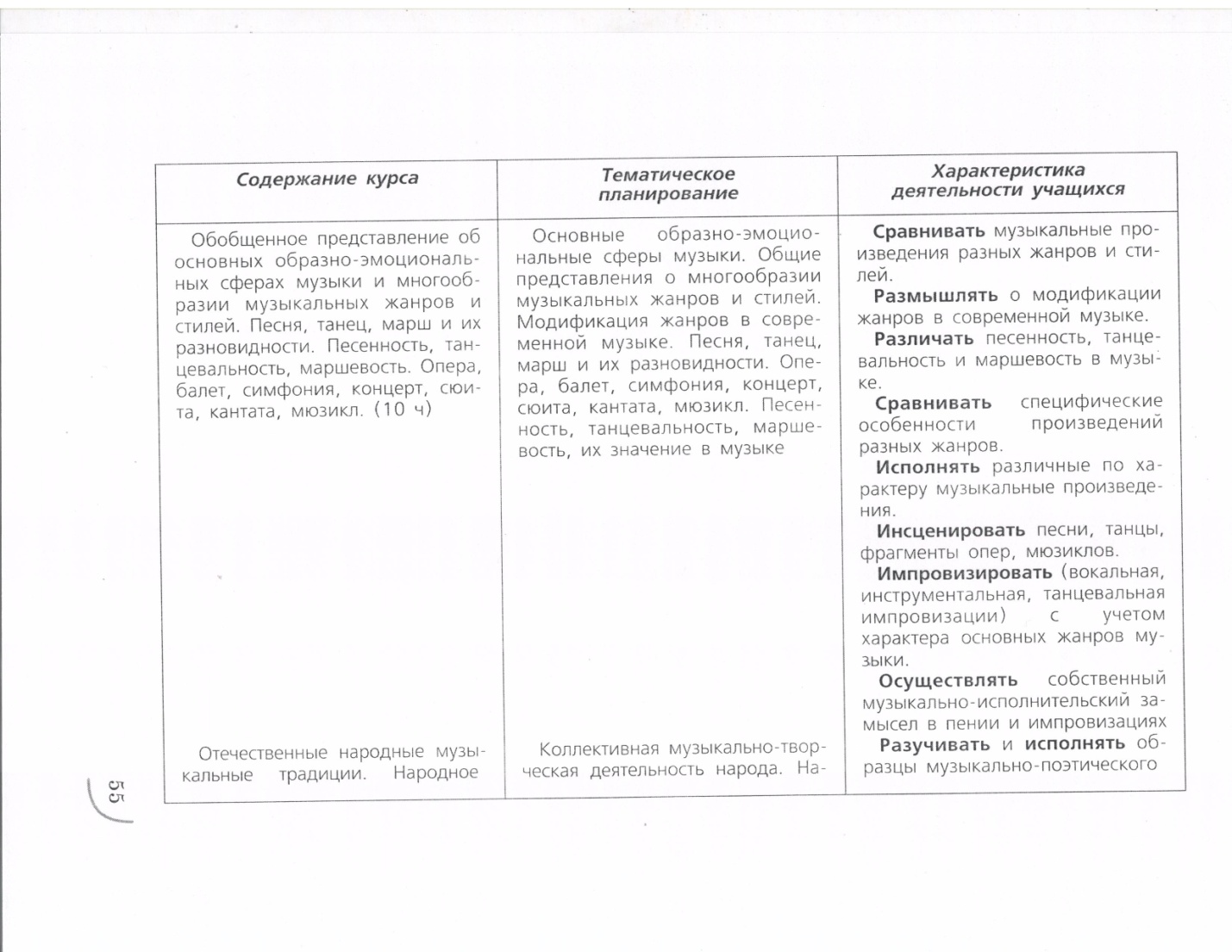 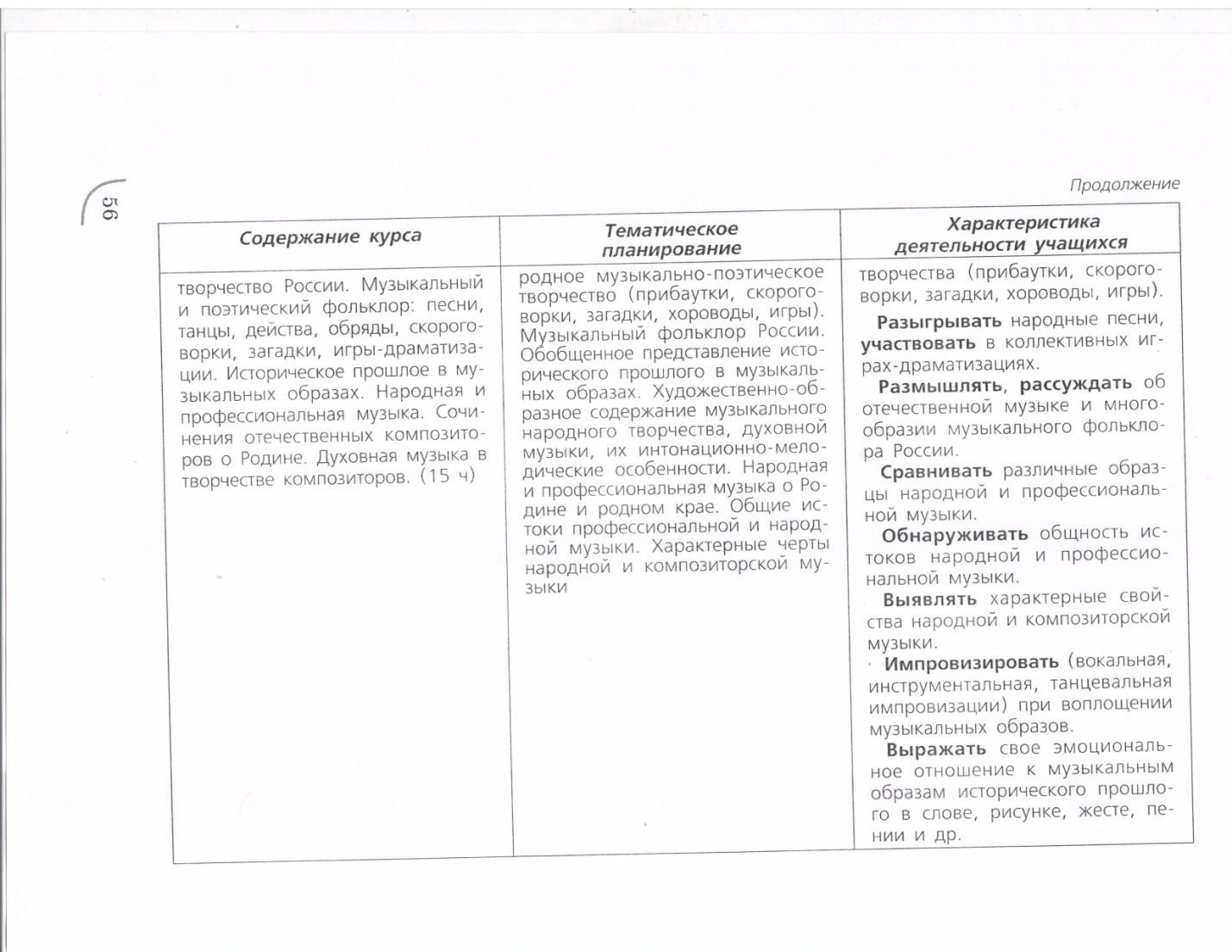 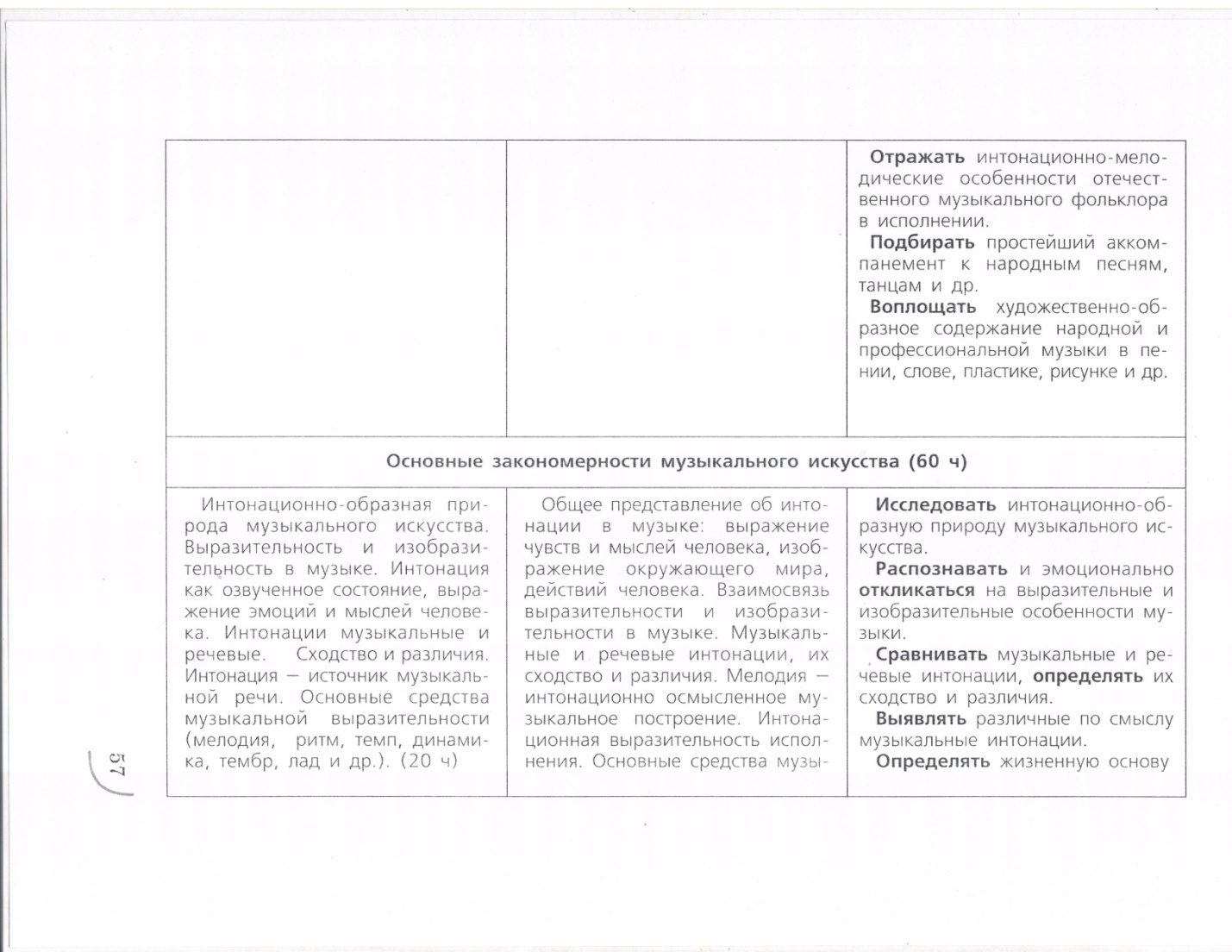 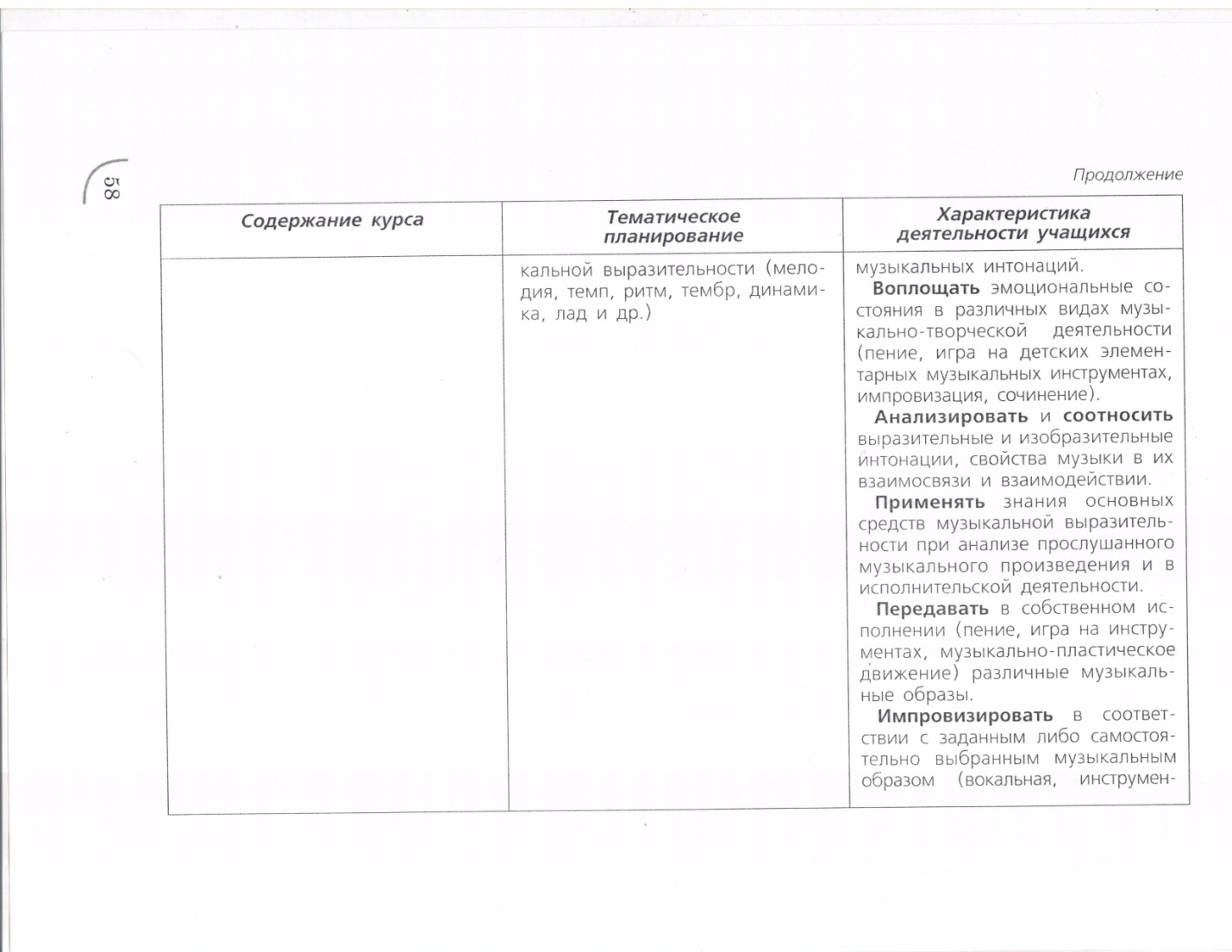 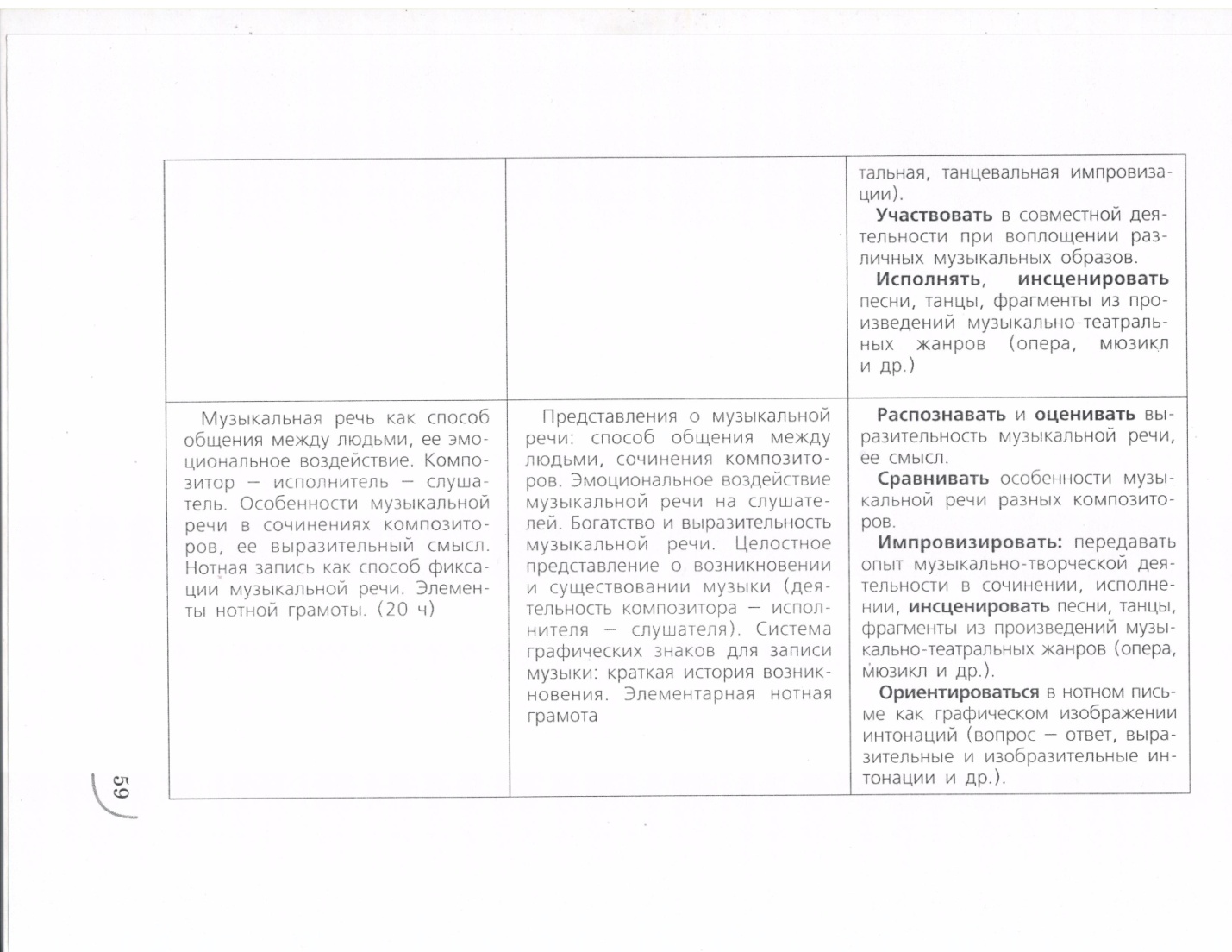 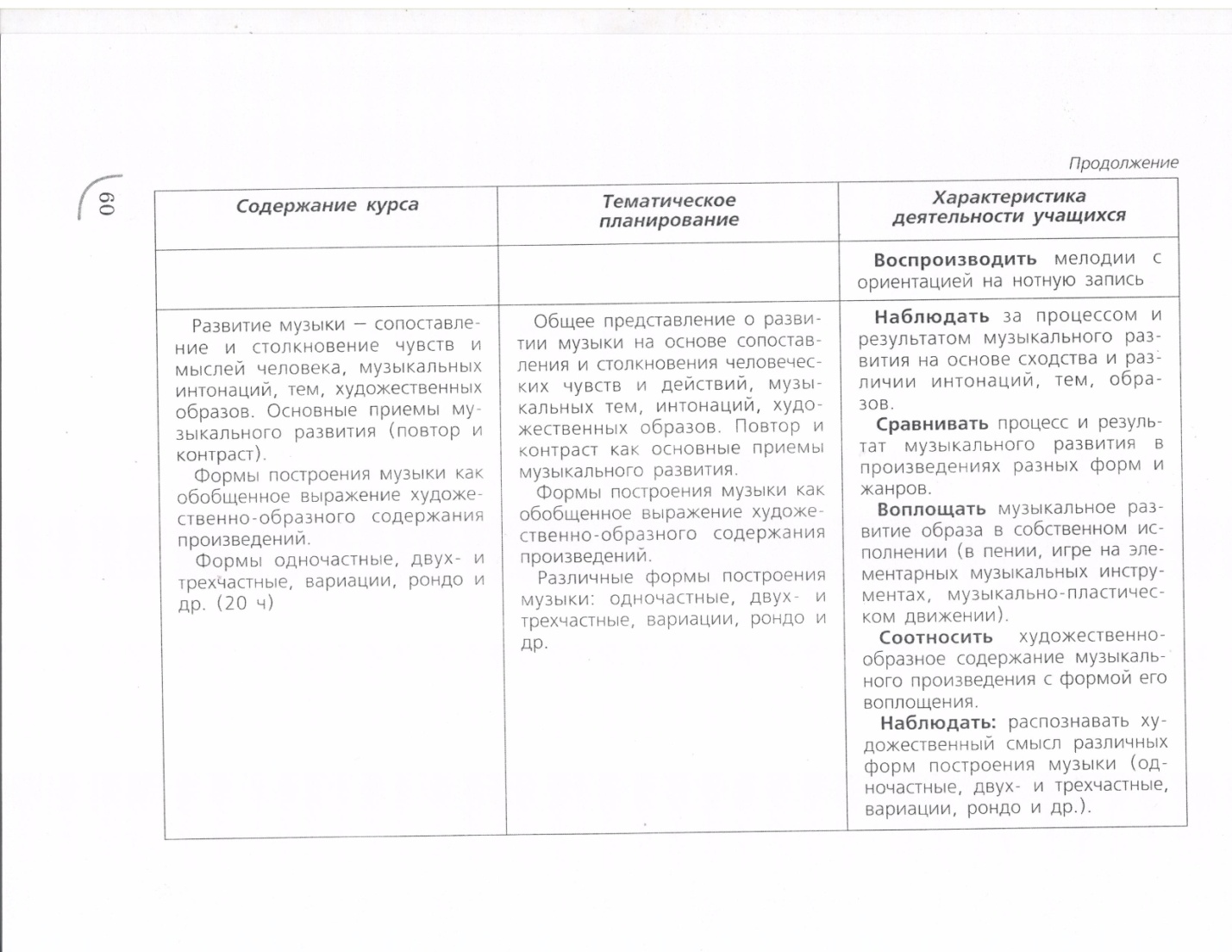 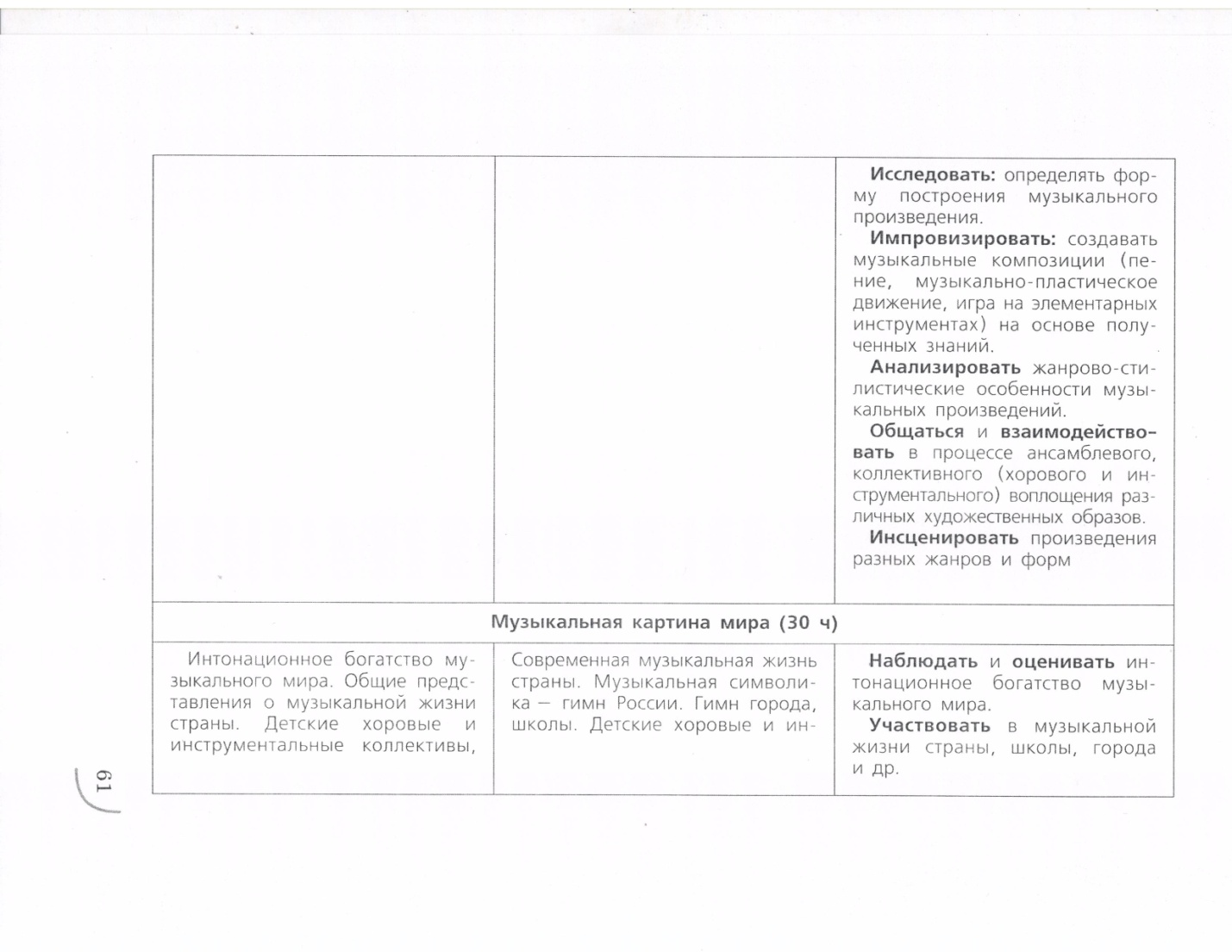 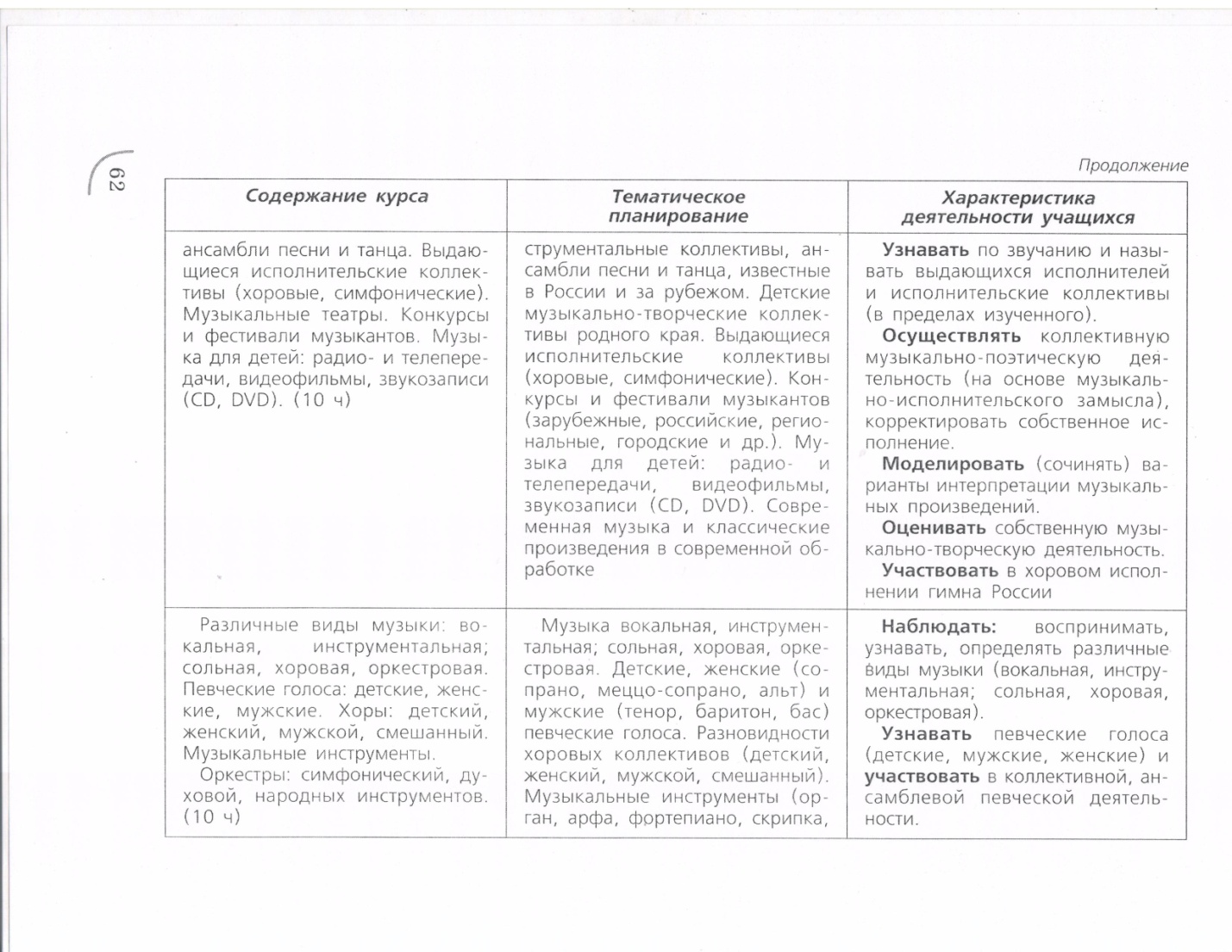 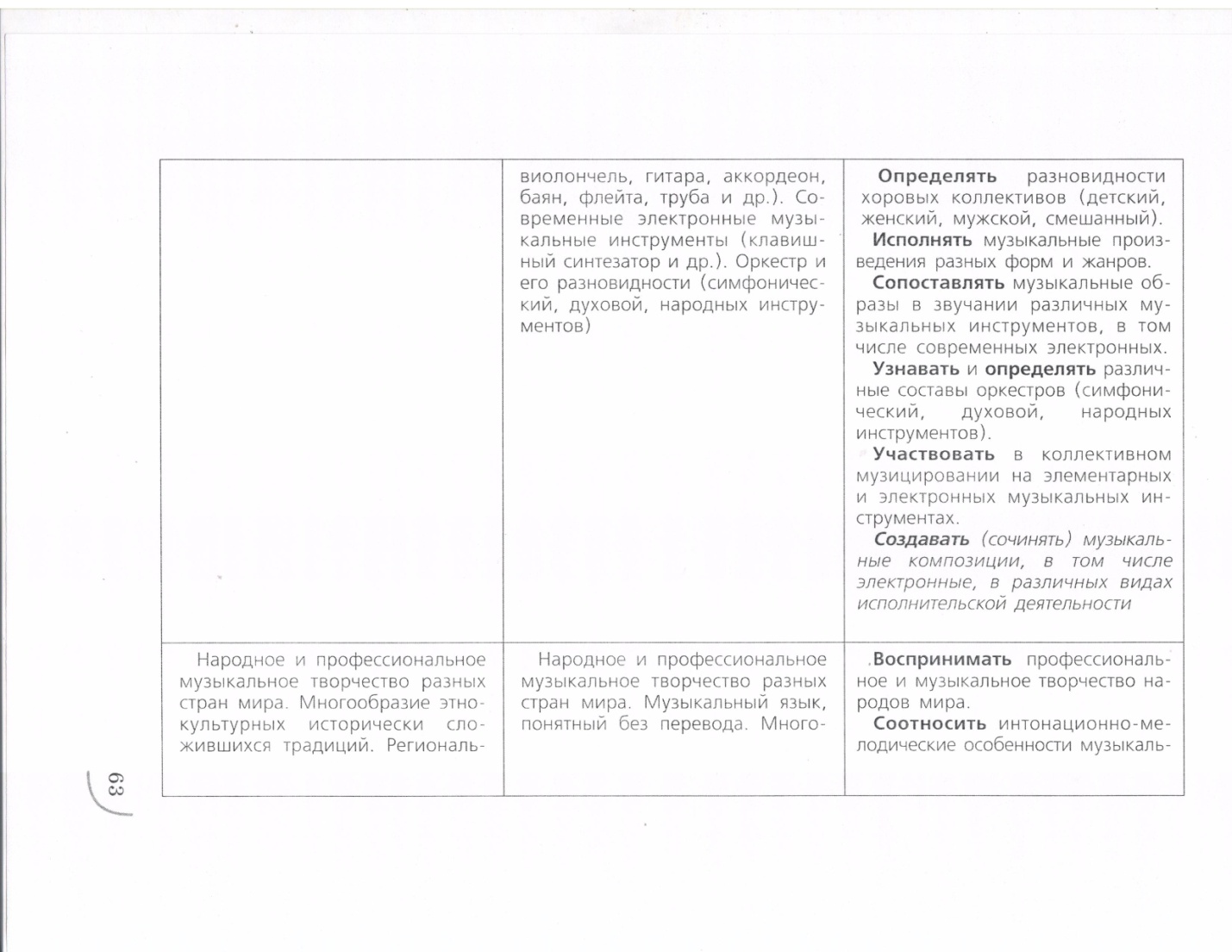 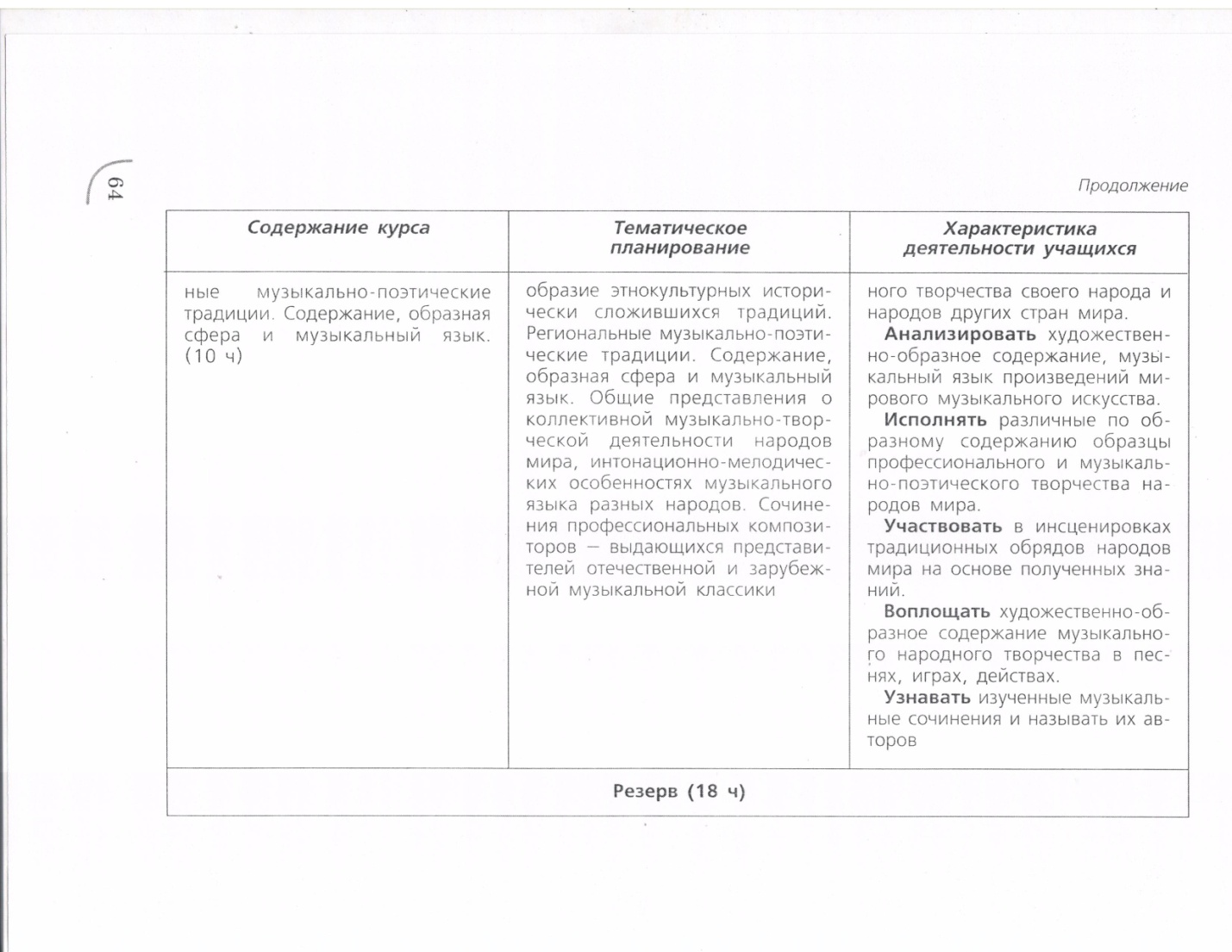 